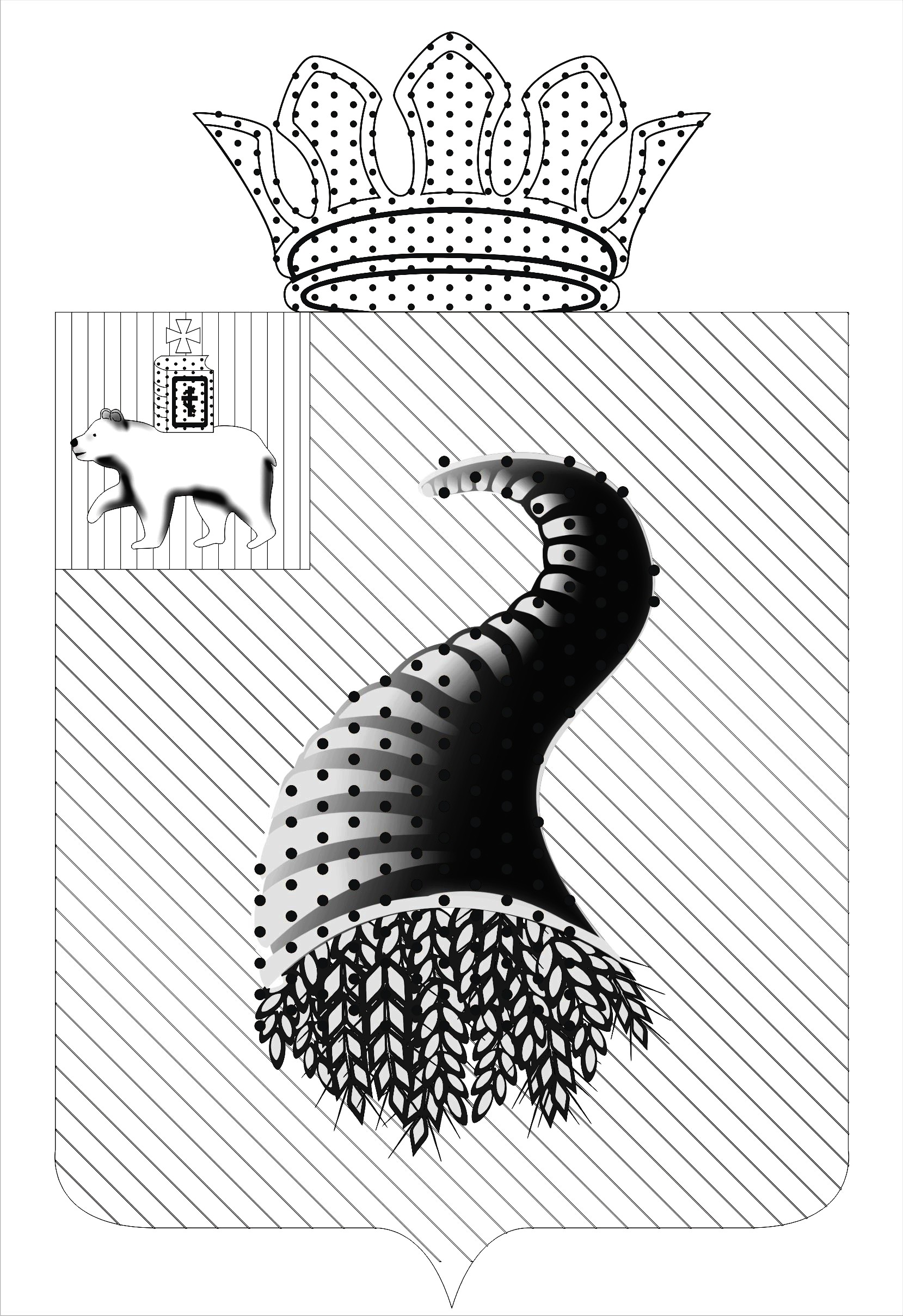 АДМИНИСТРАЦИЯ КЫЛАСОВСКОГО СЕЛЬСКОГО ПОСЕЛЕНИЯПОСТАНОВЛЕНИЕ18.06.2015	                    		                     	                                   №197  	Руководствуясь законом РФ от 25.06.1993 года  N 5242-1 "О праве граждан Российской Федерации на свободу передвижения, выбор места пребывания и жительства в пределах Российской  Федерации"
Администрация Кыласовского сельского поселения ПОСТАНОВЛЯЕТ:Исключить из реестра муниципальных услуг, предоставляемых администрацией Кыласовского сельского поселения, утвержденного постановлением администрации Кыласовского сельского поселения  от 06.02.2012  года  №11  «Об утверждении реестра муниципальных услуг  (функций),  предоставляемых (выполняемых) администрацией Кыласовского сельского поселения» муниципальные услуги: «Предоставление архивных справок, архивных выписок, копий архивных документов, копий правовых актов администрации сельского поселения»;     «Перевод земель или земельных участков из одной категории в другую»;     «Подготовка и согласование акта выбора земельного участка».Отменить административные регламенты Администрации Кыласовского сельского поселения по предоставлению муниципальных  услуг: «Предоставление архивных справок, архивных выписок, копий архивных документов, копий правовых актов администрации сельского поселения», утвержденный постановлением администрации Кыласовского сельского поселения от 09.07.2012 года №73 «Об утверждении административных регламентов муниципальных услуг, предоставляемых  администрацией Кыласовского сельского поселения»;«Перевод земель или земельных участков из одной категории в другую» утвержденный постановлением администрации Кыласовского сельского поселения от 10.10.2013 года №138 «Об утверждении административных регламентов муниципальных услуг, предоставляемых  администрацией Кыласовского сельского поселения»;«Подготовка и согласование акта выбора земельного участка» утвержденный постановлением администрации Кыласовского сельского поселения от 25.03.2014 года №72 «Об утверждении административных регламентов муниципальных услуг, предоставляемых  администрацией Кыласовского сельского поселения»Контроль за исполнением постановления оставляю за собой.Глава администрации сельского поселения                                                         А.И.Горбунов      О внесении изменений в постановление администрации Кыласовского сельского поселения от 06.02.2012 года №11 «Об утверждении реестра муниципальных услуг  (функций),  предоставляемых (выполняемых) администрацией Кыласовского сельского поселения» 